HOLLY HIGH SCHOOL
GIRLS VARSITY SOFTBALLHolly High School Varsity Softball beat Owosso 13-0Thursday, April 12, 2018
5:30 AM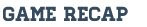 Holly split a DH with owosso today. After losing the first game 7-1. The second game the Bronchos bats came alive scoring 13 runs in a mercies shortened 13-0 victory. Holly was led by Maia beck and Maika Hogarth bats and Madisen Beesley threw a PERFECT GAME